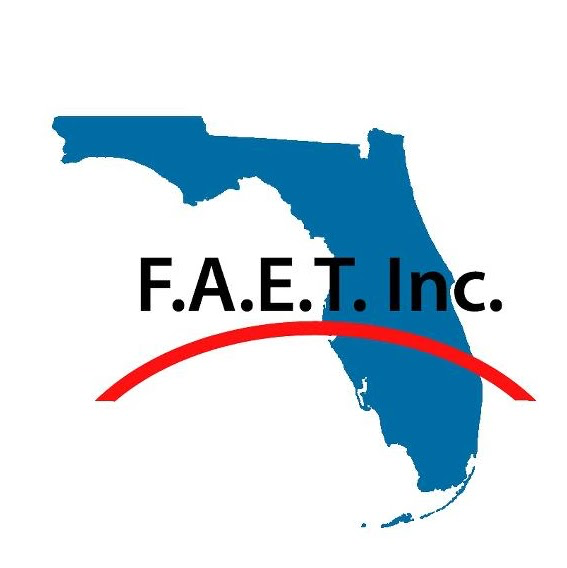 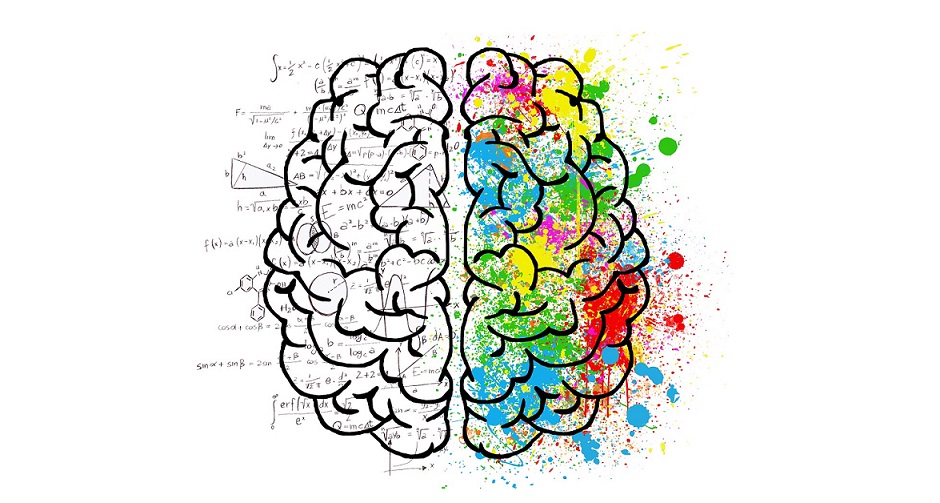 Friday, May 31st 2-3PM Registration3-4:30PM  3M Compression Workshop:   A hands-on workshop for lower extremity compression wrapping.4:45-6:15PM  Industry Sponsored Workshop:  Fistula Funnel/Crown:  A hands-on workshop featuring the new fistula funnel/crown.  It will address your fistula challenges.6-9PM Exhibits with the Vendors:  Paint the town red, or at least, paint the vendor hall.  Come and explore the vendors latest products.  Saturday, June 1st7-8:30AM  Open RegistrationBreakfast with the Vendors8:30-9:30AM  Flaps, VACs, and Reconstructive Surgery: A Plastic Surgeon's PerspectiveDr. Noah Prince, MD9:30-10:30AM  Protection of a Surgical Flap During the Healing Process and the First YearNicole Ward, PT, Registered Kinesiotherapist10:30-11AM  Break 11-Noon  Battling Biofilms – Winning the War in WoundsDr. Gregory Schultz, PhD12-1:30PM  Lunch/Membership Meeting1:30-2:30PM  Caring for the Older AdultCharlene Demers, ARNP2:30-3:30PM  Lower Extremity Ulcers –An Integrative approach Joyce Steichmiller PhD, ARNP, FAAN3:30-3:45PM   Coffee/Tea/Break3:45-4:45PM  Ostomy LectureJane Nichols, MSN, CWON4:45-5PM  Wrap Up (6.0 Contact Hours)Bring your creativity and logic to:Hilton UF Conference Center;
1714 SW 34th Street
Gainesville, Florida 32647
 Hotel Rates $129/Night:  Reserve rooms through the FAET website for the block of rooms https://www.hilton.com/en/hi/groups/personalized/G/GVNCCHF-FAE519-20190530/index.jhtml?WT.mc_id=POG